exercices de françaisniveau 1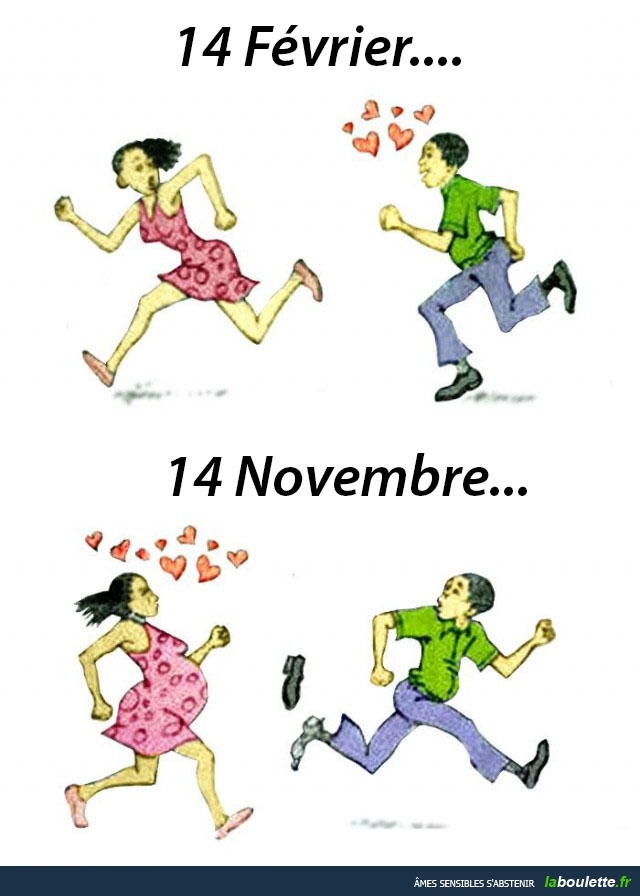 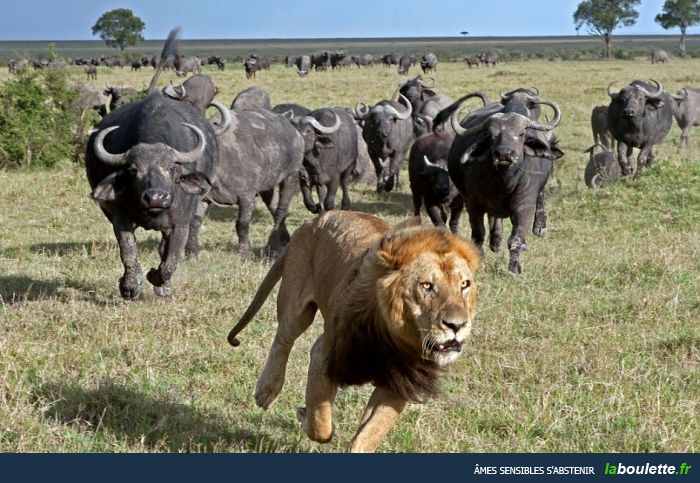 Bon courage!!! (sg)traduction adp 11DIALOGUE CHAPITRES 10-11 ADP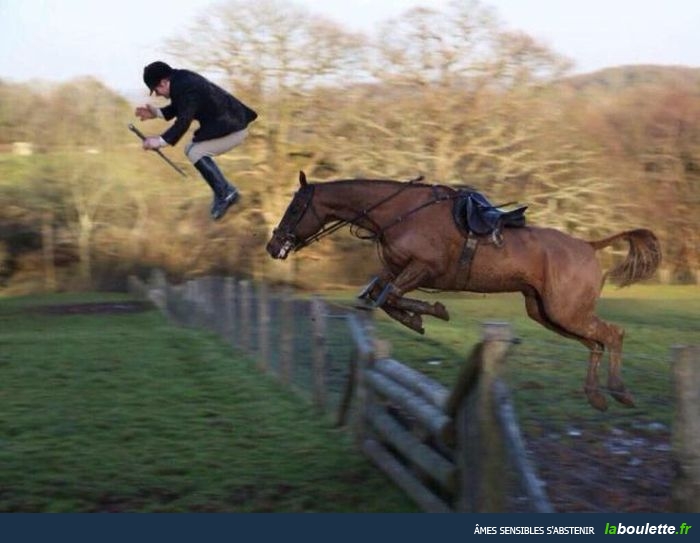 LES PRONOMS POSSESSIFS 1chapitre 10; Översätt till franska:Skriv rätt form av faireSkriv rätt form av demonstrativa pronomen (ce, cet, cette, ces)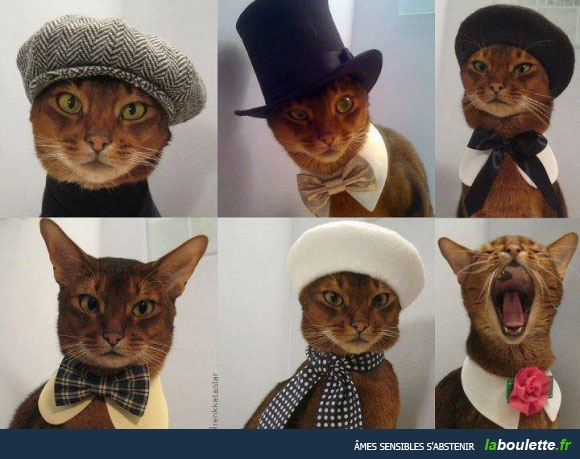 chapitre 11;Vad säger du....Skriv rätt form av passé composéSkriv rätt form av connaîtreL’HEURE 1les verbes au présentLE TEMPS 1LES JOURS ET LES MOIS 1Skriv rätt en fråga som passar till svaret!chapitre 13; Vad säger du...Skriv rätt form av allerÖversätt dessa genitiver till franska!Skriv rätt en fråga som passar till svaret!Skriv presensformer av verbet :Contrôle de vocabulaire; Français  chapitres 12-14; version 1le passé composé; skriv i har-formen, passé composé: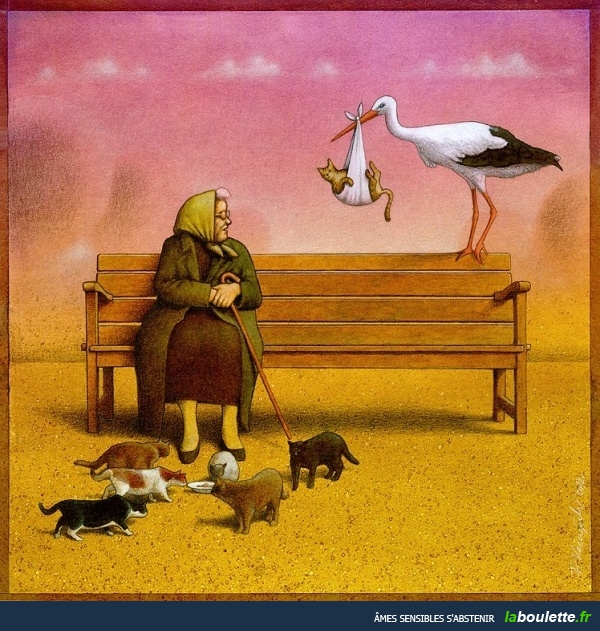 corrigéLES PRONOMS POSSESSIFS 1traduction adp 11DIALOGUE CHAPITRES 10-11 ADPchapitre 10; Översätt till franska:Skriv rätt form av faire1	Tu fais toujours une promenade le dimanche?2	Qu'est-ce que vous faites3	Je fais de la gymnastique une fois par semaine.4	Nous faisons de la natation le mercredi.5	Elle fait une visite guidée.6	Pierre et Hélène font du ski.Skriv rätt form av demonstrativa pronomen (ce, cet, cette, ces)1	J'aime beaucoup ce quartier.2	Cette rue est très longue.3	Nous préférons cet hôtel.4	Malheureusement ces chaussures sont trop chères.5	Regardez cette écharpe rayée!6	Ce pantalon est trop grand.7	Je voudrais changer cet argent.8	Ce jeune homme ne trouve pas son chemin.chapitre 11; Vad säger du....Skriv rätt form av passé composé1	visiter	Vous avez visité Paris, madame?2	visiter	Oui, j'ai visité Paris beaucoup de fois.3	habiter	Tu as habité en France?4	habiter	Non j’ai habté au Danemark.5	acheter	Michelle a acheté un carnet et un journal français.6	payer	Madame et monsieur Lebrun ont payé leur addition.7	demander	Alain a demandé le prix.8	préférer	Alain et moi avons préféré la chemise bleue.9	montrer	La vendeuse a montré la chemise noire.10	être	Elles ont été à Nice en vacances.Skriv rätt form av connaîtreSkriv rätt en fråga som passar till svaret!chapitre 13; Vad säger du...Skriv rätt form av allerÖversätt dessa genitiver till franska!L’HEURE 1les verbes au présentLE TEMPS 1LES JOURS ET LES MOIS 1Skriv rätt en fråga som passar till svaret!Skriv presensformer av verbet :Contrôle de vocabulaire; Français  chapitres 12-14; version 1le passé composé; skriv i har-formen, passé composé:har du besökt Paris? (visiter)ja, jag har besökt Parishar du betalat notan? (payer)ja, jag har betalat notanhar du bott i Köping?ja, jag har bott i Köpinghar du köpt en gul skjorta? (acheter)nej, jag har köpt en svart blushar ni tittat på teve?ja, vi har tittat på ”StarAcademy”har de bott i Frankrike?nej, de har bott i Spanienjag har visat en klocka för min mammahar han köpt en grön tröja?nej, han har köpt en vit blushar ni köpt något?ja, vi har köpt en röd skjortahar hon beställt en kaffe? (commander=beställa)nej, men jag har beställt en tehar ni diskuterat problemet? (discuter, un problème)ja, vi har diskuterat problemetde har också diskuterat våra problemhär är min kjolåh, din kjol är jättefinmen hennes klänning är fulderas hund är franskvåra vänner är norskamina problem är dina problemdet är inte ditt problemdet är hans fel (faute=fel)här är mina böckervar är din penna?er penna är bakom deras böckerhär är mitt husditt hus är vackertmen hans hus är fultmina kläder är dyravår lärare är hemskhennes tidning är engelskvår stadskarta är för gammalvar är mitt hotell?ert hotell är bakom järnvägsstationenvad heter din mamma?min mamma heter Agnèsmina bröder är dummavar är min mobiltelefon? (un portable)här är din mobiltelefonoch här är våra mobiltelefonerhejsan, vilket datum är det idag?hejsan, det är den 15:e novemberoch vilken dag är det?det är tisdagvar är banken?banken det är tredje gatan till högervad söker ni?jag letar efter le Notre Damevad är det?det är den stora katedralen i Parisvad är det för väder?det är kallt idagja, och det blåserdet snöar intenej, men det regnartycker du om den här gröna tröjan?nja, jag föredrar den svarta skjortanfinns det en tunnelbana i närheten?ja, det är den andra gatan till vänstervilket är ert namn?mitt namn är Erikssonhar ni ett rum ledigt?nej, vi har inte ett rum ledigtär du trött?ja, jag är tröttär ni på semester i Västerås?ja, min kusin bor härär du norsk?nej, jag är svenskbor du i Eskilstuna?nej, jag bor i Örebrovar ligger (var är) Montpellier?Montpellier är i söderär det en vacker stad?ja, ganskahar ni frimärken?ja, vi har frimärken och vykortvad heter du?jag heter Dominiquevad heter floden i Paris?den heter la Seinele Pont-Neuf är mycket gammalär det intressant?ja, jag gillar den bronär det dåligt väder i Paris?nej, det är vackert väderhur gammal är du?jag är 15 årferryboatmdin färjadressinefdin dressinpneusmplmina däckvélomer cykelbarquefhans ekavoiturefmin bilbusmhennes bussbrouettefderas skottkärravélosmplmina cyklarvttmdin mountainbikevoituresfplhans bilarmoteurmvår motorbarquefdin ekatrottinettefhans sparkcykelbalançoiresfplhennes gungorbrouettefmin skottkärramétromvår tunnelbananavettefhans rymdfärjabalançoirefdin gungamobylettefmin mopedcamionsmplera skåpbilarmétrommin tunnelbanabarquesfpldina ekorchaînefer kedjacamionmvår skåpbilbicyclettefvår cykeltrainsmplhans tågavionmditt flygbateaumvår båtrouefhans hjultramwaymmin spårvagntrottinettefer sparkcykelcuillersfpldina skedartracteursmplmina traktorerpneummitt däckmotosfplderas motorcyklarmotofer motorcykelvoituresfplvåra bilarcuillerfmin skedtrainmditt tågpatinmvår skridskocamionmhans skåpbilplanche à neigefderas snowboardparachutemvår fallskärmavionmmitt flygvélomderas cykelautocarmdin bussbusmplera bussartracteurmer traktormobylettefdin mopedchaînefderas kedjatéléfériquemer linbanaplanche à neigefmin snowboardmotofvår motorcykelbateauxmplderas båtartéléfériquemderas linbanadressinefvår dressindressinefhans dressinbateaumer båttramwaymderas spårvagnvttmmin mountainbikeguidonmert styretracteurmderas traktornavettefderas rymdfärjatrainmhennes tågparachutemdin fallskärmpatinmer skridskoferryboatmhennes färjabalançoirefmin gungaavionsmplhennes flygvoiturefdin biltrottinettesfplderas sparkcyklarpatinsmpldina skridskormobylettesfplvåra mopederskismplvåra skidorrouefvårt hjulbrouettesfpldina skottkärrorcuillerfhans skedmoteurmhans motorskismplera skidorpneumditt däckbusmvår bussguidonmderas styreautocarmmin buss1Vilket datum är det idag?2Vad söker ni?3Jag hittar inte banken. Var är den?4Ta tredje gatan till höger!5Jag föredrar denna gröna jacka, men tyvärr är den för dyr. 6Jag tar den här vita tröjan, som är billigare.7Idag är det torsdag och det är min väninnas födelsedag.8Det är vackert väder och det är varmt i solen.9Den här mannen joggar varje dag.10Sju gånger i veckan - vilket mod!1Tu..........................toujours une promenade le dimanche?2Qu'est-ce que vous......................................?3Je.......................de la gymnastique une fois par semaine.4Nous.......................de la natation le mercredi.5Elle.......................une visite guidée.6Pierre et Hélène.......................du ski.1J'aime beaucoup..................quartier.2..................rue est très longue.3Nous préférons....................hôtel.4Malheureusement..................chaussures sont trop chères.5Regardez...................écharpe rayée!6..................pantalon est trop grand.7Je voudrais changer.................argent.8..................jeune homme ne trouve pas son chemin.1när du talar om att det är onsdag och vackert väder?2när du berättar att du joggar på torsdagarna?3när du ber någon gå över Pont-Neuf och fortsätta mot torget?4när du förklarar att du är trött?5när du frågar vilket land personen du talar med kommer från?6till en person som inte skall glömma sin tidning?7när du tycker om fransk ost/inte tycker om fransk ost?8när du vill tala om att du föredrar camembert, men att du ibland köper roquefortost?9när du talar om att du kommer från Sverige/att du är svensk?10när du berättar att en vän och du har varit i södra Frankrike för att bada i Medelhavet?11när du talar om att du har besökt många områden i Frankrike?12när du berättar att din bror och du ibland åker skidor i Alperna?1visiterVous................................................Paris, madame?2visiterOui, j'....................................Paris beaucoup de fois.3habiterTu...........................................en France?4habiterNon,..........................................................au Danemark.5acheterMichelle............................................un carnet et un journal français.6payerMadame et monsieur Lebrun.....................................leur addition.7demanderAlain........................................................le prix.8préférerAlain et moi...............................................................la chemise bleue.9montrerLa vendeuse........................................................la chemise noire.10êtreElles...........................................................à Nice en vacances.1Vous..............................................................................la ville, madame Duval?2Non, je ne........................................pas la ville, mais mon mari..........................................l'adresse.3Nous ne.....................................................................pas l'infirmière qui habite ici.4Les jeunes filles..........................................presque tous les garçons qui habitent ici.5Tu.............................................................................aussi ces garçons?6Non, mais le garçon à gauche.............................................................mon frère.14.2514.0214.5714.5514.3414.4414.1514.3214.2214.5014.4814.3714.0314.1114.3514.3814.4514.0114.0414.2114.5614.1014.1614.4014.5314.5814.2714.1714.4914.4314.3314.4714.4214.1813.1014.1118.1519.1620.1721.1822.1923.2000.2112.2201.2302.2403.2504.2605.2706.2807.2908.3009.01être = varaäravoir = haharjag ärjag hardu ärdu harhan ärhan harhon ärhon harvi ärvi harni ärni harde ärde har1Det regnar2Det är vackert väder.3Vad är det för väder?4Det blåser.5Det snöar.6Det är varmt.7Det är dåligt väder.8Det är kallt.9Det är grått.10Det är soligt.11Det är dimmigt måndagmarstisdagaprilonsdagmajtorsdagjunifredagjulilördagaugustisöndagseptemberjanuarioktoberfebruarinovemberdecember1?C'est monsieur Michel.2?Il a 35 ans.3?Non, il est marié.4?Il est ingénieur.5?Elle est femme au foyer.6?Ils habitent au centre.7?Non, ils n'ont pas d'enfants.8?Ils ont été au Portugal en vacances.1när du vill veta vad den person du talar med har för yrke? 2när du håller med en annan person?3när du talar om att du måste gå tillbaka till arbetet?4när du önskar någon trevlig semester?5när du vill veta hur mycket klockan är?6när du vill veta hur dags man öppnar?7när du talar om att det är för sent?8när det gäller att välja?9när du ber någon gå sakta?10när du talar om att du inte har tid?1Aujourd'hui nous.....................................en Italie.2Comment.................................-tu?3Je...............................bien, merci.4Ils..............................à pied.5Est-ce que vous.....................................au Danemark?6...............................tout droit, monsieur!7Marie et Annie......................................à l'école.8La marchande..................................à la gare.9Ne.............................pas trop vite, Paul!10Maintenant je............................lentement.1Maries väninna.2Chabrols film.3Gatans kaféer.4Mannens yrke.5Barnens skola.6Solens värme.1?J'ai 23 ans.2?Non, je suis célibataire.3?Non, je n'ai pas d'enfants.4?Non, j'habite la banlieue.5?Je suis informaticien.6?Je fais du ski.passerBeaucoup de gensdevant le caféaimerVousla musique ?préférerIlsle jazz.parlerTutrop.attendreLes deux cousinsleur copain.avoirNousmal à la tête.donnerEllele journal à son mari.entendreJ’les enfants dans la rue.acheterIlsdes fleursallerTout le mondeau cinéma.regarderTusouvent la télévision?écouterPaul et Louisles musiciens.êtreOùles jeunes filles?trouverVous nepas votre place.tousserLes enfantsbeaucoup.prendreMonsieur Berri et sa femmel’avion.venirVousce soir, madame ?habiterMalheureusementj’loin d’ici.fairePartout il y a des gens quila queue.jouerLe garçonavec sa cousine.skolaexaktbarnmoderredanhellernåväl, dåpå sommarentolftevad har ni för yrke?datateknikerdet är därföraktivitetlängearbetajust detyrkemer ändatoråsiktväster omförrestenföretagfamiljklockan är ettroligfritidsledaretimmeresasyssla med, ta hand omogiftåtervändaområde väster om Parisarbetefortgiftni känner tilltidfrämmande, utländskprata, snackahjälpnärsontrevlig semesterjag kan inte komma utfru, kvinnaSpaniendotter, flickatill exempelPortugalårjag håller med erItalienförortparkklockan åttaplötsligttimme, tidbelägengå, åka, resa, måmittemotoftahur mycket är klockan?fortfarandebörja (att)föreställningbiounderhalv 3vad är klockan (har ni tiden?)regnaäta lunchtänka, tyckajag gåri kvällgå, fungeraman öppnarhimmelklockan är 10 över tvåskyddlångsamttusan ocksåkvart över tvågråträdinnankomma från att, just hasentkvart i 3trettondedet regnarfilmarmbandsurregndubbadnyöppningparaplyjazzklubb20 i 3klockan 12 på dagenha tidge, visa (om film)ingen, inte någonstämma träff med varandravad tjänar det till?snyta sigett apotekett telegramlyssna (på)ett plåsterdärför attförkyldbröllopetringa tillgruppenen fotha turdåligse ut som omskicka(in)ombredvidöveralltalla, allihopen huvudvärkstablettspela, lekamusikenpå jakt efteren kompishuvudetpostenflera, mångaha ont i vara survänta (på)slutligen, till sistglädjenvilken dag!hörastå i kö, köaett kortmorgonen, förmiddagenstundenen telefonhytt(för)utomabsolutett humörhostaen musikeri slutet på, efterfjortondeväxelpengarreta sig, bli irriteradha nog, vara trött påfolkhon väntar på sin turpraktiskten kusinverbetpersonenöversättning* många gånger blir det imperfekt på svenska: jag grätpleurer ce matinjejag har gråtit i morsetravailler en Franceilhan har arbetat i Frankrikeregarder la téléjejag har tittat på tevesauter d’un pontvousni har hoppat från en brochanter une chansonellehon har sjungit en sångbalayer la rueilhan har sopat gatanroter à tableilsde har rapat vid bordetenvoyer une lettreellehon har skickat ett brevcrier fortvousni har skrikit högtparler anglaisjejag har pratat engelskacaresser le chienilsde har klappat hundenchanter une chansonjejag har sjungit en sångregarder la téléellehon har tittat på tevechanter une chansonvousni har sjungit en sångtravailler en Francenousvi har arbetat i Frankrikeroter à tablevousni har rapat vid bordetpenser à une amiejejag har tänkt på en kompiscacher ton portableilhan har gömt din mobilacheter un livrevousni har köpt en boksauter d’un pontjejag har hoppat från en broaimer ce filmvousni har gillat den här filmenfumer une carotteilhan har rökt en morotchuchoter quelque chosejejag har viskat någotpleurer ce matinnousvi har gråtit i morseenvoyer une lettreilhan har skickat ett brevmanger une glacejejag har ätit en glasscracher par terrenousvi har spottat på golvetdécider de partirellehon har beslutat att åka bortdécider de partirtudu har beslutat att åka bortdétester cette soupeellehon har avskytt denna soppaparler anglaistudu har pratat engelskaenvoyer une lettrevousni har skickat ett brevadorer ce poulettudu har älskat denna kycklingécouter le profilhan har lyssnat på lärarensauter d’un ponttudu har hoppat från en broadorer ce pouletnousvi har älskat denna kycklingplaisantertudu har skämtat/du skämtadeenvoyer une lettrejejag har skickat ett brevacheter un livreilhan har köpt en bokbalayer la ruejejag har sopat gatancracher par terreellehon har spottat på golvetrater le trainvousni har missat tågetadorer ce pouletilhan har älskat denna kycklingmanger une glaceellehon har ätit en glasscacher ton portabletudu har gömt din mobilpleurer ce matinellehon har gråtit i morsecacher ton portableilsde har gömt din mobilécouter le profellehon har lyssnat på lärarendiscuter tes problèmesilhan har diskuterat dina problemcorriger le contrôleilsde har rättat provetroter à tableilhan har rapat vid bordetcrier fortellehon har skrikit högtbalayer la rueilsde har sopat gatantravailler en Francetudu har arbetat i Frankrikefumer une carottejejag har rökt en morotrater le trainilhan har missat tågetcracher par terretudu har spottat på golvetécouter le profilsde har lyssnat på lärarendessiner un cochonellehon har ritat en grisdécider de partirnousvi har beslutat att åka bortfumer une carotteilsde har rökt en morotchuchoter quelque chosenousvi har viskat någotoublier mon devoirilsde har glömt min läxacorriger le contrôleilhan har rättat provetmanger une glacenousvi har ätit en glassdécider de partirvousni har beslutat att åka bortpleurer ce matinilhan har gråtit i morsetravailler en Franceellehon har arbetat i Frankrikepleurer ce matinvousni har gråtit i morsedécider de partirjejag har beslutat att åka bortmanger une glaceilhan har ätit en glasschuchoter quelque choseilsde har viskat någotregarder la télétudu har tittat på teveparler anglaisilsde har pratat engelskaoublier mon devoirtudu har glömt min läxabalayer la ruenousvi har sopat gatanchanter une chansonilsde har sjungit en sångregarder la télénousvi har tittat på teveenvoyer une lettretudu har skickat ett brevtravailler en Franceilsde har arbetat i Frankrikesauter d’un pontellehon har hoppat från en brotravailler en Francejejag har arbetat i Frankrikedessiner un cochonnousvi har ritat en grisrater le traintudu har missat tågetdécider de partirilhan har beslutat att åka bortcrier forttudu har skrikit högtcrier fortilsde har skrikit högtaimer ce filmilhan har gillat den här filmenplaisanternousvi har skämtat/vi skämtadeadorer ce pouletjejag har älskat denna kycklingbalayer la ruetudu har sopat gatanoublier mon devoirjejag har glömt min läxaregarder la téléilsde har tittat på teveroter à tablejejag har rapat vid bordetécouter le proftudu har lyssnat på lärarenrater le trainjejag har missat tågetregarder la téléilhan har tittat på tevefumer une carottetudu har rökt en morotparler anglaisellehon har pratat engelskaparler anglaisvousni har pratat engelskapenser à une amietudu har tänkt på en kompismanger une glacevousni har ätit en glasscrier fortjejag har skrikit högtchanter une chansonnousvi har sjungit en sångadorer ce pouletvousni har älskat denna kycklingcorriger le contrôletudu har rättat provetacheter un livrenousvi har köpt en bokchuchoter quelque choseilhan har viskat någotenvoyer une lettrenousvi har skickat ett brevoublier mon devoirellehon har glömt min läxapenser à une amieilsde har tänkt på en kompisacheter un livreellehon har köpt en bokplaisantervousni har skämtat/ni skämtaderater le trainellehon har missat tågetaimer ce filmjejag har gillat den här filmencorriger le contrôleellehon har rättat provetmanger une glaceilsde har ätit en glasscorriger le contrôlevousni har rättat provetoublier mon devoirnousvi har glömt min läxaplaisanterjejag har skämtat/jag skämtadecracher par terreilhan har spottat på golvetacheter un livretudu har köpt en bokparler anglaisnousvi har pratat engelskacorriger le contrôlejejag har rättat provetécouter le profnousvi har lyssnat på lärarencacher ton portableellehon har gömt din mobildiscuter tes problèmestudu har diskuterat dina problemcracher par terreilsde har spottat på golvetcaresser le chientudu har klappat hundendessiner un cochonilsde har ritat en grisparler anglaisilhan har pratat engelskadétester cette soupeilsde har avskytt denna soppasauter d’un pontilhan har hoppat från en broroter à tablenousvi har rapat vid bordetdessiner un cochonvousni har ritat en grischuchoter quelque choseellehon har viskat någotsauter d’un pontilsde har hoppat från en broaimer ce filmtudu har gillat den här filmenpenser à une amieellehon har tänkt på en kompiscacher ton portablevousni har gömt din mobildécider de partirilsde har beslutat att åka bortécouter le profjejag har lyssnat på lärarendétester cette soupetudu har avskytt denna soppacorriger le contrôlenousvi har rättat provetplaisanterellehon har skämtat/hon skämtadecrier fortilhan har skrikit högtfumer une carotteellehon har rökt en morotfumer une carottevousni har rökt en morotchuchoter quelque chosetudu har viskat någotdétester cette soupeilhan har avskytt denna soppadiscuter tes problèmesilsde har diskuterat dina problempleurer ce matinilsde har gråtit i morsedessiner un cochonjejag har ritat en grisroter à tableellehon har rapat vid bordetcaresser le chiennousvi har klappat hundenacheter un livrejejag har köpt en bokcracher par terrevousni har spottat på golvetenvoyer une lettreilsde har skickat ett brevfumer une carottenousvi har rökt en morotdétester cette soupejejag har avskytt denna soppadessiner un cochonilhan har ritat en griscacher ton portablenousvi har gömt din mobilregarder la télévousni har tittat på tevediscuter tes problèmesjejag har diskuterat dina problempenser à une amienousvi har tänkt på en kompiscaresser le chienjejag har klappat hundendiscuter tes problèmesvousni har diskuterat dina problemrater le trainilsde har missat tågetcaresser le chienvousni har klappat hundendessiner un cochontudu har ritat en grischanter une chansonilhan har sjungit en sångdétester cette soupenousvi har avskytt denna soppaécouter le profvousni har lyssnat på lärarenrater le trainnousvi har missat tågettravailler en Francevousni har arbetat i Frankrikecaresser le chienellehon har klappat hundenbalayer la ruevousni har sopat gatanplaisanterilhan har skämtat/han skämtadediscuter tes problèmesnousvi har diskuterat dina problemadorer ce pouletellehon har älskat denna kycklingdétester cette soupevousni har avskytt denna soppapenser à une amieilhan har tänkt på en kompischuchoter quelque chosevousni har viskat någotplaisanterilsde har skämtat/de skämtadeaimer ce filmellehon har gillat den här filmenpleurer ce matintudu har gråtit i morsecrier fortnousvi har skrikit högtoublier mon devoirilhan har glömt min läxaroter à tabletudu har rapat vid bordetaimer ce filmnousvi har gillat den här filmenmanger une glacetudu har ätit en glasscracher par terrejejag har spottat på golvetchanter une chansontudu har sjungit en sångcaresser le chienilhan har klappat hundenbalayer la rueellehon har sopat gatancacher ton portablejejag har gömt din mobilacheter un livreilsde har köpt en boksauter d’un pontnousvi har hoppat från en brooublier mon devoirvousni har glömt min läxaadorer ce pouletilsde har älskat denna kycklingpenser à une amievousni har tänkt på en kompisaimer ce filmilsde har gillat den här filmendiscuter tes problèmesellehon har diskuterat dina problemtonferryboatmdin färjatadressinefdin dressinmespneusmplmina däckvotrevélomer cykelsabarquefhans ekamavoiturefmin bilsonbusmhennes bussleurbrouettefderas skottkärramesvélosmplmina cyklartonvttmdin mountainbikesesvoituresfplhans bilarnotremoteurmvår motortabarquefdin ekasatrottinettefhans sparkcykelsesbalançoiresfplhennes gungormabrouettefmin skottkärranotremétromvår tunnelbanasanavettefhans rymdfärjatabalançoirefdin gungamamobylettefmin mopedvoscamionsmplera skåpbilarmonmétrommin tunnelbanatesbarquesfpldina ekorvotrechaînefer kedjanotrecamionmvår skåpbilnotrebicyclettefvår cykelsestrainsmplhans tågtonavionmditt flygnotrebateaumvår båtsarouefhans hjulmontramwaymmin spårvagnvotretrottinettefer sparkcykeltescuillersfpldina skedarmestracteursmplmina traktorermonpneummitt däckleursmotosfplderas motorcyklarvotremotofer motorcykelnosvoituresfplvåra bilarmacuillerfmin skedtontrainmditt tågnotrepatinmvår skridskosoncamionmhans skåpbilleurplanche à neigefderas snowboardnotreparachutemvår fallskärmmonavionmmitt flygleurvélomderas cykeltonautocarmdin bussvosbusmplera bussarvotretracteurmer traktortamobylettefdin mopedleurchaînefderas kedjavotretéléfériquemer linbanamaplanche à neigefmin snowboardnotremotofvår motorcykelleursbateauxmplderas båtarleurtéléfériquemderas linbananotredressinefvår dressinsadressinefhans dressinvotrebateaumer båtleurtramwaymderas spårvagnmonvttmmin mountainbikevotreguidonmert styreleurtracteurmderas traktorleurnavettefderas rymdfärjasontrainmhennes tågtonparachutemdin fallskärmvotrepatinmer skridskosonferryboatmhennes färjamabalançoirefmin gungasesavionsmplhennes flygtavoiturefdin billeurstrottinettesfplderas sparkcyklartespatinsmpldina skridskornosmobylettesfplvåra mopedernosskismplvåra skidornotrerouefvårt hjultesbrouettesfpldina skottkärrorsacuillerfhans skedsonmoteurmhans motorvosskismplera skidortonpneumditt däcknotrebusmvår bussleurguidonmderas styremonautocarmmin busshar du besökt Paris? (visiter)tu as visité Paris?ja, jag har besökt Parisoui, j’ai visité Parishar du betalat notan? (payer)tu as payé l’addition?ja, jag har betalat notanoui, j’ai payé l’additionhar du bott i Köping?tu as habité à Köping?ja, jag har bott i Köpingoui, j’ai habité à Köpinghar du köpt en gul skjorta? (acheter)tu as acheté une chemise jaune?nej, jag har köpt en svart blusnon, j’ai acheté un chemisier noirhar ni tittat på teve?tu as regardé la télé?ja, vi har tittat på ”StarAcademy”oui, on a (nous avons) regardé “StacAc”har de bott i Frankrike?ils ont habité en France?nej, de har bott i Spaniennon, ils ont habité en Espagnejag har visat en klocka för min mammaj’ai montré une montre à ma mèrehar han köpt en grön tröja?il a acheté un pull vert?nej, han har köpt en vit blusnon, il a acheté un chemisier blanchar ni köpt något?tu as acheté quelque chose?ja, vi har köpt en röd skjortaoui, nous avons (on a) acheté une chemise rougehar hon beställt en kaffe? (commander=beställa)elle a commandé un café?nej, men jag har beställt en tenon, mais j’ai commandé un théhar ni diskuterat problemet? (discuter, un problème)vous avez discuté le problème?ja, vi har diskuterat problemetoui, on a (nous avons) discuté le problèmede har också diskuterat våra problemils ont aussi discuté nos problèmeshär är min kjolvoilà/voici ma jupeåh, din kjol är jättefinahh, ta jupe est très jolie/bellemen hennes klänning är fulmais sa robe est mochederas hund är franskleur chien est françaisvåra vänner är norskanos amis sont norvégiensmina problem är dina problemmes problèmes sont tes problèmesdet är inte ditt problemce n’est pas mon problèmedet är hans fel (faute=fel)c’est sa fautehär är mina böckervoilà/voici mes livresvar är din penna?où est ton stylo?er penna är bakom deras böckervotre stylo est derrière leurs livreshär är mitt husvoici/voilà ma maisonditt hus är vackertta maison est jolie/bellemen hans hus är fultmais sa maison est mochemina kläder är dyrames vêtements sont chersvår lärare är hemsknotre professeur est terriblehennes tidning är engelskson journal est anglaisvår stadskarta är för gammalnotre plan est trop vieuxvar är mitt hotell?où est mon hôtel?ert hotell är bakom järnvägsstationenvotre hôtel est derrière la garevad heter din mamma?comment s’appelle ta mère?min mamma heter Agnèsma mère s’appelle Agnèsmina bröder är dummames frères sont bêtesvar är min mobiltelefon? (un portable)où est mon portable?här är din mobiltelefonvoici/voilà ton portableoch här är våra mobiltelefoneret voici/voilà nos portableshejsan, vilket datum är det idag?bonjour, c’est quelle date aujourd’hui?hejsan, det är den 15:e novemberbonjour, c’est le quinze septembreoch vilken dag är det?et c’est quel jour?det är tisdagc’est mardivar är banken?où est la banque?banken det är tredje gatan till högerla banque c’est la troisième rue à droitevad söker ni?qu’est-ce que vous cherchez?jag letar efter le Notre Dameje cherche le Notre Damevad är det?qu’est-ce que c’est?det är den stora katedralen i Parisc’est la grande cathédrale à Parisvad är det för väder?quel temps fait-il?det är kallt idagil fait froid aujourd’huija, och det blåseroui, et il fait du ventdet snöar inteil ne neige pasnej, men det regnarnon, mais il pleuttycker du om den här gröna tröjan?tu aimes ce pull vert?nja, jag föredrar den svarta skjortanben, je préfère la chemise noirefinns det en tunnelbana i närheten?il y a un métro près d’ici?ja, det är den andra gatan till vänsteroui, c’est la deuxième rue à gauchevilket är ert namn?quel est votre nom?mitt namn är Erikssonmon nom est Erikssonhar ni ett rum ledigt?vous avez une chambre libre?nej, vi har inte ett rum ledigtnon, nous n’avons pas de chambre libreär du trött?tu es fatigué?ja, jag är tröttoui, je suis fatiguéär ni på semester i Västerås?vous êtes en vacances à Västerås?ja, min kusin bor häroui, mon cousin/ma cousine habite iciär du norsk?tu es norvégien?nej, jag är svensknon, je suis suédoisbor du i Eskilstuna?tu habites à Eskilstuna?nej, jag bor i Örebronon, j’habite à Örebrovar ligger (var är) Montpellier?où est/où se trouve Montpellier?Montpellier är i söderMontpellier se trouve/est dans le sud (dans le Midi)är det en vacker stad?c’est une belle/jolie ville?ja, ganskaoui, assezhar ni frimärken?vous avez des timbres?ja, vi har frimärken och vykortoui, nous avons des timbres et des cartes postalesvad heter du?tu t’appelles comment?jag heter Dominiqueje m’appelle Dominiquevad heter floden i Paris?comment s’appelle le fleuve à Paris?den heter la Seineil s’appelle la Seinele Pont-Neuf är mycket gammalle Pont-Neuf est très vieuxär det intressant?c’est intéressant?ja, jag gillar den bronoui, j’aime ce pontär det dåligt väder i Paris?il fait mauvais à Paris?nej, det är vackert vädernon, il fait beauhur gammal är du?tu as quel âge?jag är 15 årj’ai quinze ans1Vilket datum är det idag?Quelle est la date d’aujourd’hui?2Vad söker ni?Qu’est-ce que vous cherchez? 3Jag hittar inte banken. Var är den?Je ne trouve pas la banque. Où est-elle?4Ta tredje gatan till höger!Prenez la troisième rue à droite!5Jag föredrar denna gröna jacka, men tyvärr är den för dyr. Je préfère cette veste verte mais malheureusement elle est trop chère6Jag tar den här vita tröjan, som är billigare.Je prends ce pull blanc, qui est moins cher.7Idag är det torsdag och det är min väninnas födelsedag.Aujourd’hui c’est (nous sommes) jeudi et c’est l’anniversaire de mon amie.8Det är vackert väder och det är varmt i solen.Il fait beau et il fait chaud au soleil.9Den här mannen joggar varje dag.Cet homme fait du jogging (du footing) chaque jours (tous les jours)10Sju gånger i veckan - vilket mod!Sept fois par semaine – quel courage!1när du talar om att det är onsdag och vackert väder?C’est mercredi et il fait beau.2när du berättar att du joggar på torsdagarna?Je fais du jogging le jeudi.3när du ber någon gå över Pont-Neuf och fortsätta mot torget?Traversez le Pont-Neuf et continuez vers le marché.4när du förklarar att du är trött?Je suis fatigué.5när du frågar vilket land personen du talar med kommer från?De quel pays venez-vous?6till en person som inte skall glömma sin tidning?N’oubliez pas votre journal!7när du tycker om fransk ost/inte tycker om fransk ost?J’aime / Je n’aime pas le fromage français.8när du vill tala om att du föredrar camembert, men att du ibland köper roquefortost?Je préfère le camembert, mais j’achète parfois un roquefort.9när du talar om att du kommer från Sverige/att du är svensk?Je viens de Suède / Je suis Suédois(e)10när du berättar att en vän och du har varit i södra Frankrike för att bada i Medelhavet?Un(e) ami(e) et moi avons été dans le Midi pour nous baigner dans la Méditerranée.11när du talar om att du har besökt många områden i Frankrike?J’ai visité beaucoup de régions en France.12när du berättar att din bror och du ibland åker skidor i Alperna?Parfois mon frère et moi faisons du ski dans les Alpes.1Vous connaissez la ville, madame Duval?2Non, je ne connais pas la ville, mais mon mari connaît l'adresse.3Nous ne connaissons pas l'infirmière qui habite ici.4Les jeunes filles connaissent presque tous les garçons qui habitent ici.5Tu connais aussi ces garçons?6Non, mais le garçon à gauche connaît mon frère.1Qui est-ce??C'est monsieur Michel.2Quel âge a-t-il??Il a 35 ans.3Il est célibataire??Non, il est marié.4Qu’est-ce qu’il fait comme métier??Il est ingénieur.5Qu’est-ce qu’elle fait comme travail (métier)??Elle est femme au foyer.6Ils habitent où? / Où habitent-ils??Ils habitent au centre.7Ils ont des enfants??Non, ils n'ont pas d'enfants.8Où ont-ils été en vacances? Ils ont été où en vacances??Ils ont été au Portugal en vacances.1när du vill veta vad den person du talar med har för yrke? Qu’est-ce que vous faites comme travail (métier)?2när du håller med en annan person?Je suis d’accord.3när du talar om att du måste gå tillbaka till arbetet?Il faut que je retourne au travail.4när du önskar någon trevlig semester?Bonnes vacances.5när du vill veta hur mycket klockan är?Quelle heure est-il?6när du vill veta hur dags man öppnar?Vous ouvrez à quelle heure? / Ça ouvre à quelle heure?7när du talar om att det är för sent?C’est trop tard.8när det gäller att välja?Il faut choisir.9när du ber någon gå sakta?Marchez/Allez lentement! Va/Marche lentement!10när du talar om att du inte har tid?Je n’ai pas le temps.1Aujourd'hui nous allons en Italie.2Comment vas-tu?3Je vais bien, merci.4Ils vont à pied.5Est-ce que vous allez au Danemark?6Allez tout droit, monsieur!7Marie et Annie vont à l'école.8La marchande va à la gare.9Ne va pas trop vite, Paul!10Maintenant je vais lentement.1Maries väninna.L’ami(e) de Marie.2Chabrols film.Le film de Chabrol.3Gatans kaféer.Les cafées de la rue.4Mannens yrke.La profession de l’homme.5Barnens skola.L’école des enfants.6Solens värme.La chaleur du soleil.14.25il est deux heures vingt-cinq14.02il est deux heures deux14.57il est trois heures moins trois14.55il est trois heures moins cinq14.34il est trois heures moins vingt-six14.44il est trois heures moins seize14.15il est deux heures et quart14.32il est trois heures moins vingt-huit14.22il est deux heures vingt-deux14.50il est trois heures moins dix14.48il est trois heures moins douze14.37il est trois heures moins vingt-trois14.03il est deux heures trois14.11il est deux heures onze14.35il est trois heures moins vingt-cinq14.38il est trois heures moins vingt-deux14.45il est trois heures moins le quart14.01il est deux heures une14.04il est deux heures quatre14.21il est deux heures vingt et un14.56il est trois heures moins quatre14.10il est deux heures dix14.16il est deux heures seize14.40il est trois heures moins vingt14.53il est trois heures moins sept14.58il est trois heures moins deux14.27il est deux heures vingt-sept14.17il est deux heures dix-sept14.49il est trois heures moins onze14.43il est trois heures moins dix-sept14.33il est trois heures moins vingt-sept14.47il est trois heures moins treize14.42il est trois heures moins dix-huit14.18il est deux heures dix-huit13.10il est une heure dix14.11il est deux heures onze18.15il est six heures et quart19.16il est sept heures seize20.17il est huit heures dix-sept21.18il est neuf heures dix-huit22.19il est dix heures dix-neuf23.20il est onze heures vingt00.21il est minuit vingt et une12.22il est midi vingt-deux01.23il est une heure vingt-trois02.24il est deux heures vingt-quatre03.25il est trois heures vingt-cinq04.26il est quatre heures vingt-six05.27il est cinq heures vingt-sept06.28il est six heures vingt-huit07.29il est sept heures vingt-neuf08.30il est huit heures et demie09.01il est neuf heures uneêtre = varaäravoir = haharjag ärje suisjag harj’aidu ärtu esdu hartu ashan äril esthan haril ahon ärelle esthon harelle avi ärnous sommesvi harnous avonsni ärvous êtesni harvous avezde ärils sontde harils ont1Det regnarIl pleut2Det är vackert väder.Il fait beau.3Vad är det för väder?Quel temps fait-il?4Det blåser.Il fait du vent.5Det snöar.Il neige.6Det är varmt.Il fait chaud.7Det är dåligt väder.Il fait mauvais.8Det är kallt.Il fait froid.9Det är grått.Il fait gris10Det är soligt.Il fait du soleil.11Det är dimmigt Il fait du brouillard.måndaglundimarsmarsaprilavriltisdagmardimajmaimaimaionsdagmercredijunijuinjuinjuintorsdagjeudijulijuilletjuilletjuilletfredagvendrediaugustiaoûtaoûtaoûtlördagsamediseptemberseptembreseptembreseptembresöndagdimancheoktoberoctobreoctobreoctobrejanuarijanviernovembernovembrenovembrenovembrefebruarifévrierdecemberdécembredécembredécembre1Tu as quel âge? / Quel âge as-tu? / Quel âge avez-vous??J'ai 23 ans.2Vous êtes/Tu es marié??Non, je suis célibataire.3Vous avez des enfants? / Tu as des enfants??Non, je n'ai pas d'enfants.4Vous habitez en ville? (au centre)?Non, j'habite la banlieue.5Qu’est-ce que vous faites comme travail/métier??Je suis informaticien.6Qu’est-ce que tu fais? Qu’est-ce que vous faites??Je fais du ski.passerBeaucoup de genspassentdevant le caféaimerVousaimezla musique ?préférerIlspréférentle jazz.parlerTuparlestrop.attendreLes deux cousinsattendentleur copain.avoirNousavonsmal à la tête.donnerElledonnele journal à son mari.entendrej’entendsles enfants dans la rue.acheterIlsachètentdes fleursallerTout le mondevaau cinéma.regarderTuregardessouvent la télévision?écouterPaul et Louisécoutentles musiciens.êtreOùsontles jeunes filles?trouverVous netrouvezpas votre place.tousserLes enfantstoussentbeaucoup.prendreMonsieur Berri et sa femmeprennentl’avion.venirVousvenezce soir, madame ?habiterMalheureusementj’habiteloin d’ici.fairePartout il y a des gens quifontla queue.jouerLe garçonjoueavec sa cousine.skolaécole (f)exaktexactement, justementbarnenfant (mf)modermère (f)redandéjàhellernon plusnåväl, dåalorspå sommarenen ététolftedouzièmevad har ni för yrke?qu’est-ce que vous faites comme métier (travail)? / Quelle est votre profession?datateknikerinformaticien (m)det är därförc’est pourquoiaktivitetactivité (f)längelongtempsarbetatravaillerjust detjustementyrkemétier (m), profession (f)mer änplus dedatorordinateur (m)åsiktavis (m), opinion (f)väster omà l’ouest deförrestend’ailleursföretagentreprise (f)familjfamille (f)klockan är ettil est une heureroligamusant, marrant, drôlefritidsledareanimateur (m), animatrice (f)timmeheure (f)resavoyagersyssla med, ta hand oms’occuper deogiftcélibataireåtervändaretournerområde väster om Parisla Défensearbetetravail (m)fortvitegiftmariéni känner tillvous connaisseztidtemps (m)främmande, utländskétranger –èreprata, snackabavarderhjälpaide (f)närquand, lorsquesonfils (m)trevlig semesterbonnes vacancesjag kan inte komma utje ne peux pas sortirfru, kvinnafemme (f)SpanienEspagne (f)dotter, flickafille (f)till exempelpar exemplePortugalle Portugalåran (m), année (f)jag håller med erje suis de votre avisItalienl’Italie (f)förortbanlieue (f)parkparc (m), jardin (m)klockan åttahuit heuresplötsligttout à couptimme, tidheure (f)belägensituégå, åka, resa, måallermittemoten face deoftasouventhur mycket är klockan?Quelle heure est-il? fortfarandetoujours, encorebörja (att)commencer àföreställningséance (f)biocinéma (m)underpendanthalv 3deux heures et demievad är klockan (har ni tiden?)Vous avez l’heure?regnapleuvoiräta lunchdéjeunertänka, tyckapenser, trouverjag gårje vaisi kvällce soirgå, fungeramarcherman öppnaron ouvrehimmelciel (m)klockan är 10 över tvåil est deux heures dixskyddabri (m)långsamtlentementtusan ocksåzut alorskvart över tvådeux heures et quartgrågristrädarbre (m)innanavantkomma från att, just havenir de + infinitivsenttardkvart i 3trois heures moins le quarttrettondetreizièmedet regnaril pleutfilmfilm (m)armbandsurmontre (f)regnpluie (f)dubbaddoublénynouveau, nouvelleöppningouverture (f)paraplyparapluie (m)jazzklubbboîte de jazz (f)20 i 3trois heures moins vingtklockan 12 på dagenmidiha tidavoir le tempsge, visa (om film)donneringen, inte någonne…personnestämma träff med varandrase donner rendez-vousvad tjänar det till?à quoi ça sert?snyta sigse moucherett apotekune pharmacieett telegramun télégrammelyssna (på)écouterett plåsterun pansement adhésifdärför attparce queförkyldenrhumébröllopetle mariageringa tilltéléphoner à, appelergruppenle groupeen fotun piedha turavoir la chancedåligmauvaisse ut som omavoir l’air deskickaenvoyer(in)omdansbredvidà côté deöveralltpartoutalla, allihoptousen huvudvärkstablettun comprimé d’aspirinespela, lekajouermusikenla musiquepå jakt efterà la recherche deen kompisun copain, un ami, une amie, une copinehuvudetla têtepostenla poste (le bureau de poste)flera, mångaplusieursha ont i avoir mal àvara surboudervänta (på)attendreslutligen, till sistfinalementglädjenla joievilken dag!quelle journée!höraentendrestå i kö, köafaire la queueett kortune cartemorgonen, förmiddagenle matinstundenle momenten telefonhyttune cabine téléphonique(för)utomsaufabsolutabsolumentett humörune humeurhostatousseren musikerun musicieni slutet på, efterau bout defjortondequatorzièmeväxelpengarmonnaie (f)reta sig, bli irriterads’énerverha nog, vara trött påen avoir marrefolkdes genshon väntar på sin turelle attend son tourpraktisktpratiqueen kusinun cousin, une cousineverbetpersonenöversättning* många gånger blir det imperfekt på svenska: jag grätpleurer ce matinjej’ai pleuré ce matinjag har gråtit i morsetravailler en Franceila travailléhan har arbetat i Frankrikeregarder la téléjej’ai regardé la téléjag har tittat på tevesauter d’un pontvousvous avez sauténi har hoppat från en brochanter une chansonelleelle a chantéhon har sjungit en sångbalayer la rueilil a balayéhan har sopat gatanroter à tableilsils ont rotéde har rapat vid bordetenvoyer une lettreelleelle a envoyéhon har skickat ett brevcrier fortvousvous avez criéni har skrikit högtparler anglaisjej’ai parlé anglaisjag har pratat engelskacaresser le chienilsils ont caresséde har klappat hundenchanter une chansonjej’ai chanté une chansonjag har sjungit en sångregarder la téléelleelle a regardéhon har tittat på tevechanter une chansonvousvous avez chanténi har sjungit en sångtravailler en Francenousnous avons travaillévi har arbetat i Frankrikeroter à tablevousvous avez roténi har rapat vid bordetpenser à une amiejej’ai pensé à une amiejag har tänkt på en kompiscacher ton portableilil a cachéhan har gömt din mobilacheter un livrevousvous avez acheténi har köpt en boksauter d’un pontjej’ai sauté d’un pontjag har hoppat från en broaimer ce filmvousvous avez aiméni har gillat den här filmenfumer une carotteilil a fuméhan har rökt en morotchuchoter quelque chosejej’ai chuchoté quelque chosejag har viskat någotpleurer ce matinnousnous avons pleurévi har gråtit i morseenvoyer une lettreilil a envoyéhan har skickat ett brevmanger une glacejej’ai mangé une glacejag har ätit en glasscracher par terrenousnous avons crachévi har spottat på golvetdécider de partirelleelle a décidéhon har beslutat att åka bortdécider de partirtutu as décidédu har beslutat att åka bortdétester cette soupeelleelle a détestéhon har avskytt denna soppaparler anglaistutu as parlédu har pratat engelskaenvoyer une lettrevousvous avez envoyéni har skickat ett brevadorer ce poulettutu as adorédu har älskat denna kycklingécouter le profilil a écoutéhan har lyssnat på lärarensauter d’un ponttutu as sautédu har hoppat från en broadorer ce pouletnousnous avons adorévi har älskat denna kycklingplaisantertutu as plaisantédu har skämtat/du skämtadeenvoyer une lettrejej’ai envoyé une lettrejag har skickat ett brevacheter un livreila achetéhan har köpt en bokbalayer la ruejej’ai balayé la ruejag har sopat gatancracher par terreelleelle a crachéhon har spottat på golvetrater le trainvousvous avez raténi har missat tågetadorer ce pouletilil a adoréhan har älskat denna kycklingmanger une glaceelleelle a mangéhon har ätit en glasscacher ton portabletutu as crachédu har gömt din mobilpleurer ce matinelleelle a pleuréhon har gråtit i morsecacher ton portableilsils ont cachéde har gömt din mobilécouter le profelleelle a écoutéhon har lyssnat på lärarendiscuter tes problèmesilil a discutéhan har diskuterat dina problemcorriger le contrôleilsils ont corrigéde har rättat provetroter à tableilil a rotéhan har rapat vid bordetcrier fortelleelle a criéhon har skrikit högtbalayer la rueilsils ont balayéde har sopat gatantravailler en Francetutu as travaillédu har arbetat i Frankrikefumer une carottejej’ai fumé une carottejag har rökt en morotrater le trainilil a ratéhan har missat tågetcracher par terretutu as crachédu har spottat på golvetécouter le profilsils ont écoutéde har lyssnat på lärarendessiner un cochonelleelle a dessinéhon har ritat en grisdécider de partirnousnous avons décidévi har beslutat att åka bortfumer une carotteilsils ont fuméde har rökt en morotchuchoter quelque chosenousnous avons chuchotévi har viskat någotoublier mon devoirilsils ont oubliéde har glömt min läxacorriger le contrôleilil a corrigéhan har rättat provetmanger une glacenousnous avons mangévi har ätit en glassdécider de partirvousvous avez décidéni har beslutat att åka bortpleurer ce matinilil a pleuréhan har gråtit i morsetravailler en Franceelleelle a travailléhon har arbetat i Frankrikepleurer ce matinvousvous avez pleuréni har gråtit i morsedécider de partirjej’ai décidé de partirjag har beslutat att åka bortmanger une glaceilil a mangéhan har ätit en glasschuchoter quelque choseilschuchotéde har viskat någotregarder la télétutu as regardédu har tittat på teveparler anglaisilsils ont parléde har pratat engelskaoublier mon devoirtutu as oubliédu har glömt min läxabalayer la ruenousnous avons balayévi har sopat gatanchanter une chansonilsils ont chantéde har sjungit en sångregarder la télénousnous avons regardévi har tittat på teveenvoyer une lettretutu as envoyédu har skickat ett brevtravailler en Franceilsils ont travailléde har arbetat i Frankrikesauter d’un pontelleelle a sautéhon har hoppat från en brotravailler en Francejej’ai travaillé en Francejag har arbetat i Frankrikedessiner un cochonnousnous avons dessinévi har ritat en grisrater le traintutu as ratédu har missat tågetdécider de partirilil a décidéhan har beslutat att åka bortcrier forttutu as criédu har skrikit högtcrier fortilsils ont criéde har skrikit högtaimer ce filmilil a aiméhan har gillat den här filmenplaisanternousnous avons plaisantévi har skämtat/vi skämtadeadorer ce pouletjej’ai adoré ce pouletjag har älskat denna kycklingbalayer la ruetutu as balayédu har sopat gatanoublier mon devoirjej’ai oublié mon devoirjag har glömt min läxaregarder la téléilsils ont regardéde har tittat på teveroter à tablejej’ai rotéà à tablejag har rapat vid bordetécouter le proftutu as écoutédu har lyssnat på lärarenrater le trainjej’ai raté le trainjag har missat tågetregarder la téléilil a regardéhan har tittat på tevefumer une carottetutu as fumédu har rökt en morotparler anglaiselleelle a parléhon har pratat engelskaparler anglaisvousvous avez parléni har pratat engelskapenser à une amietutu as pensédu har tänkt på en kompismanger une glacevousvous avez mangéni har ätit en glasscrier fortjej’ai crié fortjag har skrikit högtchanter une chansonnousnous avons chantévi har sjungit en sångadorer ce pouletvousvous avez adoréni har älskat denna kycklingcorriger le contrôletutu as corrigédu har rättat provetacheter un livrenousnous avons achetévi har köpt en bokchuchoter quelque choseilil a chuchotéhan har viskat någotenvoyer une lettrenousnous avons envoyévi har skickat ett brevoublier mon devoirelleelle a oubliéhon har glömt min läxapenser à une amieilsils ont penséde har tänkt på en kompisacheter un livreelleelle a achetéhon har köpt en bokplaisantervousvous avez plaisanténi har skämtat/ni skämtaderater le trainelleelle a ratéhon har missat tågetaimer ce filmjej’ai aimé ce filmjag har gillat den här filmencorriger le contrôleelleelle a corrigéhon har rättat provetmanger une glaceilsils ont mangéde har ätit en glasscorriger le contrôlevousvous avez corrigéni har rättat provetoublier mon devoirnousnous avons oubliévi har glömt min läxaplaisanterjej’ai plaisantéjag har skämtat/jag skämtadecracher par terreila crachéhan har spottat på golvetacheter un livretutu as achetédu har köpt en bokparler anglaisnousnous avons parlévi har pratat engelskacorriger le contrôlejej’ai corrigé le contrôlejag har rättat provetécouter le profnousnous avons écoutévi har lyssnat på lärarencacher ton portableelleelle a cachéhon har gömt din mobildiscuter tes problèmestutu as discutédu har diskuterat dina problemcracher par terreilsils ont crachéde har spottat på golvetcaresser le chientutu as caressédu har klappat hundendessiner un cochonilsils ont dessinéde har ritat en grisparler anglaisilil a parléhan har pratat engelskadétester cette soupeilsils ont détestéde har avskytt denna soppasauter d’un pontilil a sautéhan har hoppat från en broroter à tablenousnous avons rotévi har rapat vid bordetdessiner un cochonvousvous avez dessinéni har ritat en grischuchoter quelque choseelleelle a chuchotéhon har viskat någotsauter d’un pontilsils ont sautéde har hoppat från en broaimer ce filmtutu as aimédu har gillat den här filmenpenser à une amieelleelle a penséhon har tänkt på en kompiscacher ton portablevousvous avez cachéni har gömt din mobildécider de partirilsils ont décidéde har beslutat att åka bortécouter le profjej’ai écouté le profjag har lyssnat på lärarendétester cette soupetutu as détestédu har avskytt denna soppacorriger le contrôlenousnous avons corrigévi har rättat provetplaisanterelleelle a plaisantéhon har skämtat/hon skämtadecrier fortilil a criéhan har skrikit högtfumer une carotteelleelle a fuméhon har rökt en morotfumer une carottevousvous avez fuméni har rökt en morotchuchoter quelque chosetutu as chuchotédu har viskat någotdétester cette soupeilil a détestéhan har avskytt denna soppadiscuter tes problèmesilsils ont discutéde har diskuterat dina problempleurer ce matinilsils ont pleuréde har gråtit i morsedessiner un cochonjej’ai dessiné un cochonjag har ritat en grisroter à tableelleelle a rotéhon har rapat vid bordetcaresser le chiennousnous avons caressévi har klappat hundenacheter un livrejej’ai acheté un livrejag har köpt en bokcracher par terrevousvous avez crachéni har spottat på golvetenvoyer une lettreilsils ont envoyéde har skickat ett brevfumer une carottenousnous avons fumévi har rökt en morotdétester cette soupejej’ai détesté cette soupejag har avskytt denna soppadessiner un cochonila dessinéhan har ritat en griscacher ton portablenousnous avons cachévi har gömt din mobilregarder la télévousvous avez regardéni har tittat på tevediscuter tes problèmesjej’ai discuté tes problèmesjag har diskuterat dina problempenser à une amienousnous avons pensévi har tänkt på en kompiscaresser le chienjej’ai caressé le chienjag har klappat hundendiscuter tes problèmesvousvous avez discuténi har diskuterat dina problemrater le trainilsils ont ratéde har missat tågetcaresser le chienvousvous avez caresséni har klappat hundendessiner un cochontutu as dessinédu har ritat en grischanter une chansonilil a chantéhan har sjungit en sångdétester cette soupenousnous avons détestévi har avskytt denna soppaécouter le profvousvous avez écouténi har lyssnat på lärarenrater le trainnousnous avons ratévi har missat tågettravailler en Francevousvous avez travailléni har arbetat i Frankrikecaresser le chienelleelle a caresséhon har klappat hundenbalayer la ruevousvous avez balayéni har sopat gatanplaisanterilil a plaisantéhan har skämtat/han skämtadediscuter tes problèmesnousnous avons discutévi har diskuterat dina problemadorer ce pouletelleelle a adoréhon har älskat denna kycklingdétester cette soupevousvous avez détesténi har avskytt denna soppapenser à une amieilil a penséhan har tänkt på en kompischuchoter quelque chosevousvous avez chuchoténi har viskat någotplaisanterilsils ont plaisantéde har skämtat/de skämtadeaimer ce filmelleelle a aiméhon har gillat den här filmenpleurer ce matintutu as pleurédu har gråtit i morsecrier fortnousnous avons criévi har skrikit högtoublier mon devoirilil a oubliéhan har glömt min läxaroter à tabletutu as rotédu har rapat vid bordetaimer ce filmnousnous avons aimévi har gillat den här filmenmanger une glacetutu as mangédu har ätit en glasscracher par terrejej’ai craché par terrejag har spottat på golvetchanter une chansontutu as chantédu har sjungit en sångcaresser le chienilil a caresséhan har klappat hundenbalayer la rueelleelle a balayéhon har sopat gatancacher ton portablejej’ai caché ton portablejag har gömt din mobilacheter un livreilsils ont achetéde har köpt en boksauter d’un pontnousnous avons sautévi har hoppat från en brooublier mon devoirvousvous avez oubliéni har glömt min läxaadorer ce pouletilsils ont adoréde har älskat denna kycklingpenser à une amievousvous avez penséni har tänkt på en kompisaimer ce filmilsils ont aiméde har gillat den här filmendiscuter tes problèmeselleelle a discutéhon har diskuterat dina problem